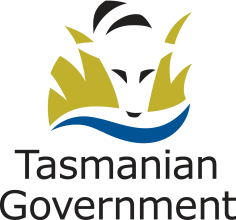 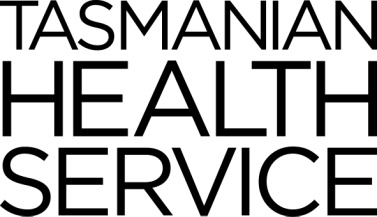 FUNCTION STATEMENTFUNCTION STATEMENTThe Statement of Duties associated with this role is generic and is used for all Registered Nurse Grade 3-4 hospital positions in the Tasmanian Health Service.  The purpose of this Function Statement is to give more detail about the particular requirements of this role.Please refer to the Statement of Duties for any Essential Requirements associated with the role.The Statement of Duties associated with this role is generic and is used for all Registered Nurse Grade 3-4 hospital positions in the Tasmanian Health Service.  The purpose of this Function Statement is to give more detail about the particular requirements of this role.Please refer to the Statement of Duties for any Essential Requirements associated with the role.Title:Registered NurseBusiness Unit:Acute Older Persons UnitLocation:Level 2, J Block, Royal Hobart HospitalSpecific Duties/Responsibilities:Person-centred care and discharge planningDementia and delirium careBehaviour and aggression managementPreferred Skills and Experience:Qualifications/Training:Successful completion or willingness to complete certificate in geriatric nursingTraining in delirium and dimentiaExperience:Experience in dementia and delirium careExperience in complex discharge planning process, working with the Aged Services TeamExperience in palliative careSkills:Advanced communication skills in liaising with a multidisciplinary teamInterpersonal skills in patient-centred care for elderly patientsAble to demonstrate excellent time management and prioritising skillsOther Notes:  Commitment to participate in ongoing professional development in geriatric care is preferred